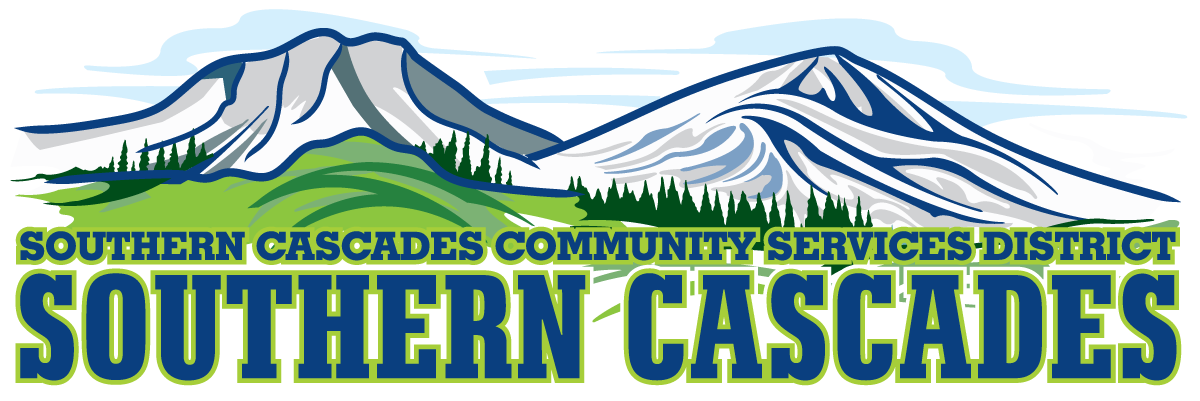 Conference RoomSouthern Cascades Operations Base and Training Center205 Ash Valley Road, Adin, CA 96006August 21, 2023   5: 00 PM           Regular Board Meeting AgendaCall to OrderPledge of Allegiance3.0 Roll Call and Establishment of a Quorum of the Board of Directors4.0 Deletions /Additions and Approval of Agenda5.0 Public Comment:  This is the time set aside for citizens to address the Board on matters on the consent agenda and matters not otherwise on the agenda.  Comments should be limited to matters within the jurisdiction of the Board.  If your comment concerns an item shown on the agenda.  Please address the Board after that item is open for public comment. By law, the Board cannot take action on matters that are not on the agenda.  The chair reserves the right to limit the duration of each speaker to three minutes.  The speaker may not cede their time.   Agenda items with times listed, will be considered at that time.  All other items, will be considered as listed on the agenda or as deemed necessary by the Chairperson.6.0 CLOSED SESSION- Per Government Code 54957, Public Employee Performance Evaluation- District General Administrator7.0 Reconvene to Open Session	7.1 Instruction is given to staff as a result of Closed Session8.0 Information/Discussion9.0 Open Public Hearing- Fiscal Year 2023-2024 Budget10.0 Close Public Hearing 11.0   Reports11.1 CFO Report- Present Budget Fiscal Year 2023-202411.2 Finance Committee Report12.0 Consent Agenda	12.1 Approve Regular Board Meeting minutes for July 17, 202312.2 Approval of Budget for Fiscal Year 2023-202412.3 Accept July 2023 Financials13.0 Reports 	13.1 District General Administrator Report 14.0 Consideration/ Action 15.0 Correspondence16.0 AdjournmentParties with a disability as provided by the American Disabilities Act who require special accommodations or aides in order to participate in the public meeting should make the request by calling 530 299 3110 at least 24 hours prior to the meeting. Posted at Southern Cascades Operations Base and Training Center Foyer and the SCCSD Web Site August 18, 2023.   